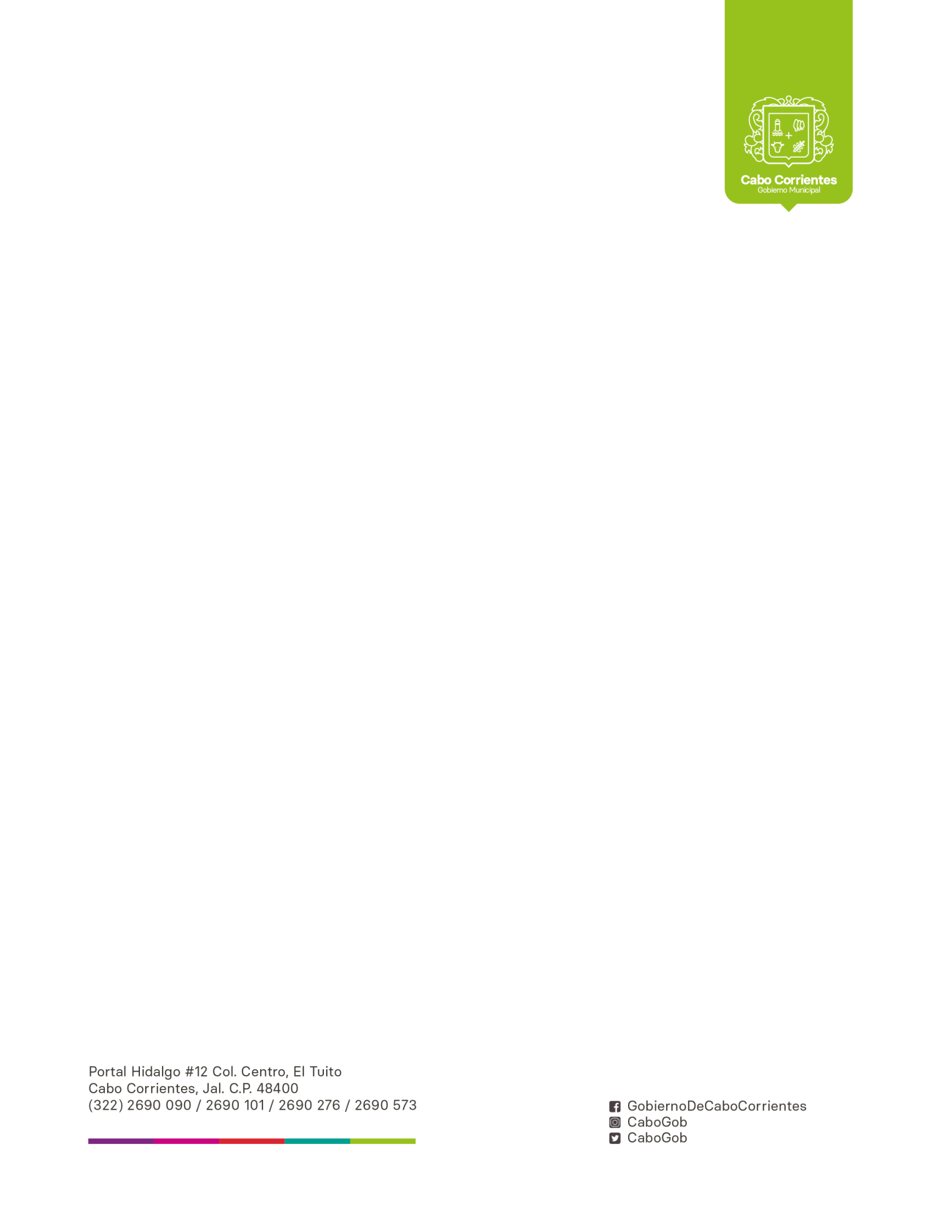 DIRECCIÓN DE DESARROLLO RURALY MEDIO AMBIENTEREPORTE ANUAL ENERO – DICIEMBRE 2020ENERODurante este mes se  dio atención a productores en el trámite de la Credencial Agroalimentaria.Se siguió apoyando a productores del programa sembrando Bienestar a hacer sus comprobaciones.Se dio atención a productores en la reimpresión del Biométrico.Se envió al INEGI la estadística de sacrificio de ganado correspondiente al mes de Diciembre 2019.Se convocó y realizo la reunión de Consejo Municipal de Desarrollo Rural Sustentable correspondiente al mes de Enero 2020.Se participó en la reunión del Consejo Distrital de Desarrollo Rural  Sustentable correspondiente al mes de Enero 2020, la cual se llevó acabo en la localidad de la Presa Cajón de Peña, Municipio de Tomatlán, Jalisco. En la Jefatura de Inspección y Verificación Ambiental se reporta   los siguientes datos:FEBREROSe dio brindó atención a productores a productores en el Módulo de Credencial Agroalimentaria y se dio apoyo a Productores del Programa Sembrando Bienestar a hacer sus comprobaciones.Se dio atención a productores en la reimpresión del Biométrico.Se envió al INEGI la estadística de sacrificio de ganado correspondiente al mes de Enero 2020.Se convocó y realizo la reunión de Consejo Municipal de Desarrollo Rural Sustentable correspondiente al mes de Febrero 2020.Se participó en la reunión del Consejo Distrital de Desarrollo Rural  Sustentable correspondiente al mes de Febrero 2020, la cual se llevó acabo en la Localidad de Tehuamixtle Municipio de Cabo Corrientes Jalisco.En la Jefatura de Inspección y Verificación Ambiental se reporta   los siguientes datos:MARZODurante este mes se realizaron varias actividades de atención a productores en la reimpresión de registro de Beneficiarios de la SADER atención en el Módulo de la Credencial Agroalimentaria.Se envió a INEGI la estadística de sacrificio de ganado del Rastro Municipal, correspondiente al mes de Febrero 2020.En la Jefatura de Inspección y Verificación Ambiental se reporta   los siguientes datos:ABRILDurante este mes no hubo actividades al público por estar cerrado por la pandemia del COVID-19.En la Jefatura de Inspección y Verificación Ambiental se reporta   los siguientes datos:MAYODurante este mes no hubo actividades al público por estar cerrado por la pandemia del COVID-19.En la Jefatura de Inspección y Verificación Ambiental se reporta   los siguientes datos:JUNIODurante este mes se dio atención a productores a productores en el trámite de la Credencial Agroalimentaria y se dio apoyo a Productores del Programa Sembrando Bienestar a hacer sus comprobaciones.Se envió al INEGI la estadística de sacrificio de ganado correspondiente al mes de Marzo, Abril y Mayo 2020.No se realizó la reunión de Consejo Municipal de Desarrollo Rural Sustentable correspondiente al mes de Junio 2020 por no estar permitido.En la Jefatura de Inspección y Verificación Ambiental se reporta   los siguientes datos:JULIODurante este mes no hubo actividades al público por estar cerrado por la pandemia del COVID-19.En la Jefatura de Inspección y Verificación Ambiental se reporta   los siguientes datos:AGOSTOSe dio atención a productores en el trámite de Credencial Agroalimentaria.Se siguió dando atención a Productores del Programa Sembrando Bienestar a hacer sus comprobaciones.Se envió al INEGI la estadística de sacrificio de ganado correspondiente al mes de Junio, Julio 2020.No se convocó a reunión de Consejo Municipal de Desarrollo Rural Sustentable correspondiente a este mes, por la pandemia del COVID-19. En la Jefatura de Inspección y Verificación Ambiental se reporta   los siguientes datos:SEPTIEMBRESe dio atención a productores en el trámite de Credencial Agroalimentaria.Se envió a INEGI la estadística de sacrificio de ganado del Rastro Municipal, correspondiente al mes de Agosto 2020.No se convocó a reunión de Consejo Municipal de Desarrollo Rural Sustentable correspondiente a este mes, por la pandemia del COVID-19.En la Jefatura de Inspección y Verificación Ambiental se reporta   los siguientes datos:OCTUBREDurante este mes se  dio atención a productores en el trámite de la Credencial Agroalimentaria.Se siguió apoyando a productores del programa sembrando Bienestar a hacer sus comprobaciones.Se envió al INEGI la estadística de sacrificio de ganado correspondiente al mes de Septiembre 2020.Se convocó y realizo la reunión de Consejo Municipal de Desarrollo Rural Sustentable correspondiente al mes de Septiembre 2020, con todas las medidas sanitarias recomendadas.En la Jefatura de Inspección y Verificación Ambiental se reporta   los siguientes datos:NOVIEMBRESe brindó atención a productores en el Módulo de Credencial Agroalimentaria. Se apoyó a Productores del Programa Sembrando Bienestar a hacer sus comprobaciones.Se envió al INEGI la estadística de sacrificio de ganado correspondiente al mes de Octubre 2020.No se convocó a reunión de Consejo Municipal de Desarrollo Rural Sustentable correspondiente al mes de Noviembre 2020, por no haber condiciones de acuerdo a la emergencia COVID-19.En la Jefatura de Inspección y Verificación Ambiental se reporta   los siguientes datos:DICIEMBREDurante este mes se realizaron varias actividades de atención a productores en la reimpresión de registro de Beneficiarios de la SADER atención en el Módulo de la Credencial Agroalimentaria.Se envió a INEGI la estadística de sacrificio de ganado del Rastro Municipal, correspondiente al mes de Noviembre 2020.En la Jefatura de Inspección y Verificación Ambiental se reporta   los siguientes datos:AsuntoAsistenciasEventos y Talleres ambientales4Reuniones2Inspección y Verificación Ambiental2Recepción de denuncias4Recepción de solicitudes Ambientales10AsuntoAsistenciasEventos y Talleres ambientales4Reuniones3Inspección y Verificación Ambiental7Recepción de denuncias9Recepción de solicitudes Ambientales9AsuntoAsistenciasEventos y Talleres ambientales0Reuniones2Inspección y Verificación Ambiental4Recepción de denuncias2Recepción de solicitudes Ambientales9AsuntoAsistenciasEventos y Talleres ambientales0Reuniones2Inspección y Verificación Ambiental0Recepción de denuncias0Recepción de solicitudes Ambientales11AsuntoAsistenciasEventos y Talleres ambientales0Reuniones2Inspección y Verificación Ambiental0Recepción de denuncias7Recepción de solicitudes Ambientales7AsuntoAsistenciasEventos y Talleres ambientales0Reuniones1Inspección y Verificación Ambiental2Recepción de denuncias3Recepción de solicitudes Ambientales6AsuntoAsistenciasEventos y Talleres ambientales0Reuniones2Inspección y Verificación Ambiental1Recepción de denuncias0Recepción de solicitudes Ambientales1AsuntoAsistenciasEventos y Talleres ambientales0Reuniones1Inspección y Verificación Ambiental1Recepción de denuncias2Recepción de solicitudes Ambientales7AsuntoAsistenciasEventos y Talleres ambientales2Reuniones0Inspección y Verificación Ambiental0Recepción de denuncias8Recepción de solicitudes Ambientales5AsuntoAsistenciasEventos y Talleres ambientales2Reuniones2Inspección y Verificación Ambiental2Recepción de denuncias6Recepción de solicitudes Ambientales1AsuntoAsistenciasEventos y Talleres ambientales0Reuniones3Inspección y Verificación Ambiental1Recepción de denuncias4Recepción de solicitudes Ambientales1AsuntoAsistenciasEventos y Talleres ambientales1Reuniones1Inspección y Verificación Ambiental3Recepción de denuncias1Recepción de solicitudes Ambientales3